Использование культурного наследия Санкт-Петербурга на уроках математики.Проект «Математика в Русском музее»для учеников 6 б класса 2012-2013 уч.г.Учитель ГБОУ СШ № 238 с углубленным изучением английского языка Адмиралтейского районаПомящая Ольга ВалентиновнаКаждый учебный год я, как классный руководитель, хожу со своими учениками на занятия в Эрмитаж и Русский музей. Дети с удовольствием слушают экскурсовода, отвечают на вопросы, обсуждают после занятия услышанное и увиденное. Я решила попробовать использовать эти занятия на уроках математики. Первый год наш проект назывался «Математический Эрмитаж», а в этом году «Математика в русском музее».После каждого занятия мы с учениками составляем задачи, используя материал лекций. Мы находим площадь залов, полотен, годы жизни художников, время, которое было потрачено на создание художественных шедевров. Дети с удовольствием придумывали задачи, оформляли в виде презентаций или плакатов и выступали на уроках. Следующий наш проект будет связан с дворцами Петербурга. В этой работе я хочу предоставить свой опыт по работе в этом направлении.Краткое описание:Проект «Математика в Русском музее» способствует тесной взаимосвязи образования и воспитания детей на уроках математики. Составляя задачи на материале занятий в Русском музее, учащиеся глубже вникают в суть исторических фактов и математических закономерностей. Подготовка презентаций авторских задач развивает художественный вкус,  внимание на занятиях ,умение находить нужную информацию в книге, в электронных источниках, воспитывает устойчивый интерес к математике.Цели и задачи:С созданием проекта " Математика в Русском музее " были осуществлены задачи: 1) обучение учащихся решению текстовых задач; 2) усиление взаимосвязи математики с другими дисциплинами: историей города, Мировой художественной культурой,  литературой, информатикой; 3) формирование умения строить математические модели; 4) показана прикладная значимость математики в практической деятельности; 5)заметно вырос интерес учащихся к математике, повысилась эффективность уроков математики; 6) Высокохудожественное оформление и иллюстрации оказывают сильное эмоциональное воспитательное воздействие.Ожидаемые результаты:Составление задач на материале культурного наследия Русского музея пробуждает интерес к математике. Те же, кто увлечен историей живописи, скульптуры, декоративно-прикладного искусства  имеют возможность глубже разобраться в этих направлениях. Данная методика позволяет проводить уроки различных типов: - урок обучения составлению задач по готовому материалу, - уроки решения готовых авторских задач; - уроки составления нескольких задач по одной и той же исторической справке;Реализуя проект, учащиеся научатся решать задачи.Требуемая IT подготовка:Иметь навыки работы в программе PowerPoint, использовать на уроках интерактивную доску или мультимедийный экран.Алгоритм проведения проекта:Работа над проектом должна вестись поэтапно:1.Посещение занятий Русского музея по темам:Музей. Как музей собирает и охраняет памятники культуры и искусстваЖивопись. Как смотреть картину.Скульптура. Выразительные средства скульптуры.Прикладное искусство. Виды прикладного искусства, материал, техника.-составление памятки «Как составить задачи на историческом материале?» -изучение памятки с учащимися; -составление задач учащимися 6  класса  по различным типам задач на историческом материале; -составление и оформление задач в виде мультимедийных презентаций; -проверка и оценка авторских задач; -презентация и решение составленных задач на уроках математики; -создание диска «Математика в Русском музее»Критерии оценки:Работа оценивается на уроках после презентации ее перед классом. Критерии оценки: -соответствие задачи изученной теме; -уровень сложности задачи; -качество анимации; -уровень художественного оформления. Лучшие работы представить на конкурс презентаций к урокам математики, на Игнатьевских чтениях, на конференции  «Лабиринты науки», разместить их на диске.Возможность развития проекта:Осуществление данного проекта сделало уроки математики более привлекательными как для учеников, так и для учителя. Процесс обучения решению текстовых задач вызывает меньшие затруднения. Следующим этапом работы над проектом является выпуск сборника авторских детских задач по  математики  по теме:  «Русский музей в задачах», «Дворцы Санкт-Петербурга»За основу проекта взята проектная идея: Решение текстовых задач вызывает затруднения у многих учащихся. Эти проблемы более успешно можно решить в процессе обучения учащихся составлению задач. Особый интерес составляет у учащихся составления задачПамятка по составлению задач:ПамяткаКак составить задачи на историческом материале?   Сначала соберите цифровой материал. Где его взять? Во-первых слушайте внимательно экскурсовода на занятиях, в энциклопедии, в художественных альбомах, в интернете.Рассортируйте материал по темам занятий.Во-  Выберите математическое содержание и один из типов задач: Действия с натуральными числамиНахождение процента от числаНахождение дроби от числаЕдиницы измерения длины, площадиДействия с десятичными дробямиДиаграммы, таблицыЗадачи, решаемые с помощью уравнений.Установите зависимость между числами в процентном соотношении,  или во сколько раз  (на сколько)  больше, или меньше другого.Проследите, чтобы искомый результат согласовывался со смыслом.Возьмите одну или несколько величин, как неизвестные, выразите через них остальные. Сформулируйте условие и вопрос задачи. При этом важно, чтобы задача была интересна, понятна и звучала корректна с точки зрения как математики, так и  истории художественны объектов.Требования к оформлению задач:Наличие исторической справкиПравильность формулировки условия задачиРешение задачиОформление слайдов иллюстрации, соответствующими фактами, по которым составлена задачаКраткое описание выполненного проекта: Коллективом учащихся 6б класса создана подборка  из 20 задач, которые систематизированы по темам. Составляя задачи, ребята глубже вникали в суть  математических закономерностей. Любовь к культурному наследию Русского музея через составление задач,  пробудила интерес  к математике.  А ребята, увлеченные историей и культурой города , глубже проникли в тайны художественного наследия Русского музея.Постановка задачи ученикам:Составить  текстовые задачи по математике на материалах  по  теме наших занятий в Русском музее. Каждую задачу сопроводить исторической справкой с числовыми данными. Выбрать  тип задачи (работа с натуральными числами, десятичными  и обыкновенными дробями), сформулировать условие. Найти иллюстрации, соответствующие исторической теме, составить презентацию. Подготовиться к выступлению перед классом.Ход выполнения проекта :Работа над проектом велась поэтапно:-составление памятки «Как составить задачи  по теме занятия в Русском музее?»-изучение памятки с учащимися; (15 мин. урока)-составление задач учащимися 6 класса по различным типам задач на историческом материале;(1 урок в классе коллективно)-проверка и оценка авторских задач; (учитель вне урока)-презентация и решение составленных задач  на уроках математики;   (7-10 минут на каждом  уроке по мере готовности задач) Принципы оценивания работ при проведении данного проекта:Работа оценивалась на уроках после презентации ее перед классом.Критерии оценки:-соответствие задачи изученной теме;-уровень сложности задачи;-качество анимации;-уровень художественного оформления.Примеры работ: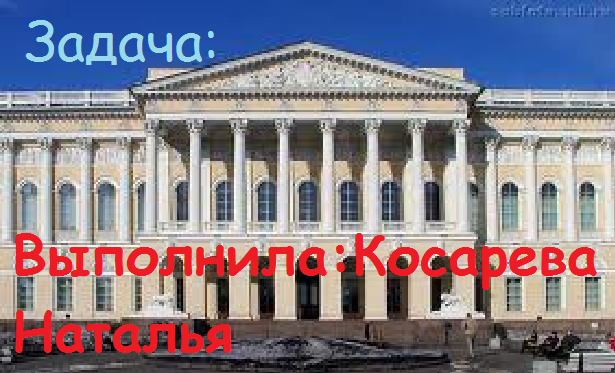 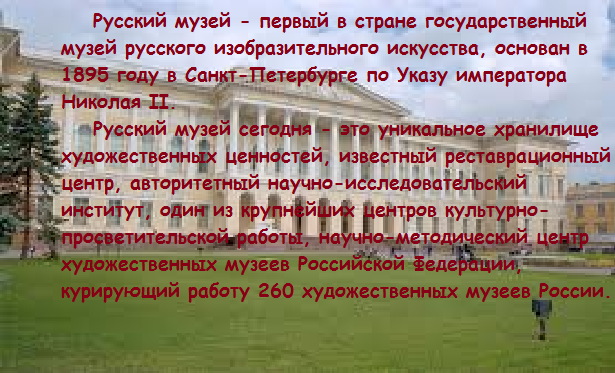 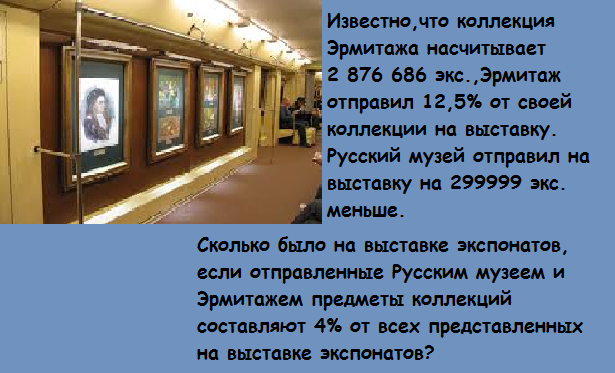 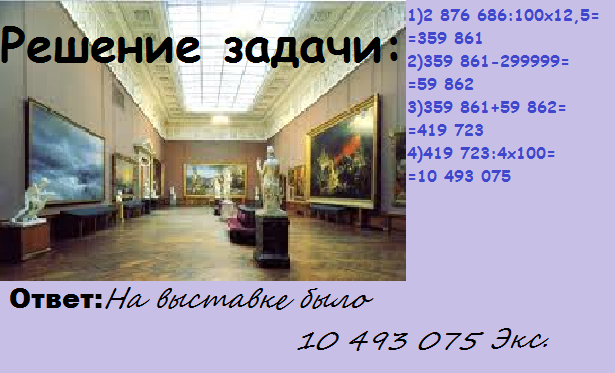       Отклики учеников:               В этом году мы ходили в Русский музей на занятия и после каждой экскурсии составляли задачи в виде презентаций. Больше всего мне понравилась скульптура №ЕКАТЕРИНА Вторая с арапчонком». Потому что скульптор смог передать величественность даже в выражении лица императрицы.Шкневская София             Составлять задачи о шедеврах Русского музея мне было интересно. Я узнала много нового из жизни наших предков, о создании шедевров музея. При составлении задач я использовала темы «Скульптура», «Живопись», «Прикладное искусство». Особенно интересной экскурсией, по моему мнению, было занятие «Скульптура». Составлять и решать задачи мне очень понравилось.Ермолаева Екатерина              У нас было  четыре занятия в ГРМ. Нам все очень интересно рассказывали и отвечали на все вопросы. После занятий мы составляли задачи по темам экскурсий  «Знакомство с музеем»,«Скульптура», «Живопись», «Прикладное искусство». У всех ребят были очень интересные задачи. Каждый составитель старался использовать в своих задачах как можно больше цифр и фактов. Мне больше всего понравились залы с прикладным искусством, потому что в художественной школе это мой самый любимый предмет.Чернова Наталия            Было интересно ходить в Русский музей, познавать культуру и искусство. Мне понравились все занятия. Но особенно запомнилась скульптура ЕКАТИНЫ Второй. Она очень красиво и хорошо выполнена и в ней чувствовалась некая нежность.Таран Екатерина              Мы ходили в Русский музей на 4 занятия. Мне там очень понравилось, потому что я узнал много нового и интересного. После занятий мы составляли задачи. Я составил задачи по всем темам и рассказал их в классе ребятам. Я бы хотел еще и еще ходить на такие экскурсии. Больше всего мне понравилось занятии по декоративно-прикладному искусству. Это самое лучшее, что я видел когда-нибудь в музее.Боритко Даниил                 Мне очень понравился процесс составления задач. Мы думали, как правильно составить задачи, как правильно изложить свои мысли. Это очень увлекательно. Мы записывали все, что нам говорил экскурсовод, а потом из этой информации выбирали нужные для задачи цифры и факты. Мне очень понравилась скульптура Анна Иоановна с арапчонком. Именно  об этой скульптуре я составляла задачу.Анашкина Ксения.